Bapuji Educational Association (Regd.)Bapuji Institute of Engineering and Technology,  Davangere.Department of Information Science and Engineering.Result Analysis 2021-2022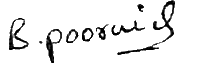 6th Semester ‘A’ and ‘B’                                                                                              2018 Scheme6th Semester ‘A’ and ‘B’                                                                                              2018 Scheme6th Semester ‘A’ and ‘B’                                                                                              2018 Scheme6th Semester ‘A’ and ‘B’                                                                                              2018 Scheme6th Semester ‘A’ and ‘B’                                                                                              2018 Scheme6th Semester ‘A’ and ‘B’                                                                                              2018 Scheme6th Semester ‘A’ and ‘B’                                                                                              2018 Scheme6th Semester ‘A’ and ‘B’                                                                                              2018 SchemeSl. No.SubjectCodeNo. of Candidates AppearedNo. of Candidates AppearedNo. of Candidates AppearedFailPassPercentage(%)Sl. No.SubjectCodeTotal StrengthAbsentAppearedFailPassPercentage(%)1FS(18IS61)138001381312590.572ST(18IS62)138001381312590.573WEB(18CS63)138001382111784.784DM&DW18CS641122001221211090.164Advanced JAVA(18CS644)160016011593.75518CV653138001381112792.026ST LAB(18ISL66)138001380313597.827FS LAB(18ISL67)138001380113799.278MAD(18CSMP681380013800138100